INDICAÇÃO Nº 7734/2017Sugere ao Poder Executivo Municipal que proceda a construção de cobertura com assento no ponto de ônibus, defronte a Clinica de Fisioterapia da APAE, na Rua Dom Manoel nº 175 no Jd. Santa Terezinha. Reiterando Indicação 1533 de 08/02/2017. (A)Excelentíssimo Senhor Prefeito Municipal, Nos termos do Art. 108 do Regimento Interno desta Casa de Leis, dirijo-me a Vossa Excelência para sugerir ao setor competente que proceda a construção de cobertura com assento no ponto de ônibus, defronte a Clinica de Fisioterapia da APAE, na Rua Dom Manoel nº 175 no Jd. Santa Terezinha. Reiterando Indicação 1533 de 08/02/2017.Justificativa:Fomos procurados por pacientes da clinica de Fisioterapia, solicitando essa providencia, pois segundo eles o ponto de ônibus não tem estrutura para que fiquem aguardando a chegada do ônibus, ficando em pé expostos a sol e chuva.Plenário “Dr. Tancredo Neves”, em 03 de Outubro de 2017.José Luís Fornasari                                                  “Joi Fornasari”                                                   - Vereador -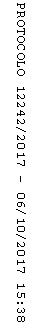 